Russian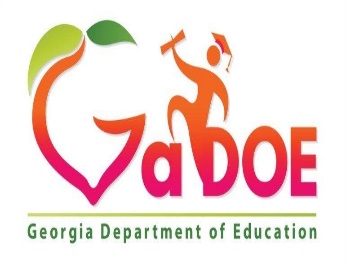 Georgia Department of EducationESOL UnitАнкета «Язык домашнего общения»Уважаемый родитель/опекун!Чтобы предоставить Вашему ребенку самое качественное образование, нам необходимо определить его уровень владения разговорной речью, а также уровень понимания английского языка. Заполнение данной анкеты поможет школьному персоналу определить, может ли Ваш ребенок претендовать на дополнительную поддержку в изучении английского языка. Окончательное решение по данному вопросу будет основано на результатах экзамена по английскому языку.Спасибо!Имя ученика (обязательная информация)__________________________________________________________________Уровень владения языками (обязательные вопросы)Язык, который Ваш ребенок понимает и на котором говорит лучше всего. _____________________________________________________________Язык, на котором Ваш ребенок говорит чаще всего дома._____________________________________________________________Язык, который старшие члены Вашей семьи чаще всего используют в общении с Вашим ребенком._____________________________________________________________Язык общения в школе На каком языке Вы предпочитаете получать школьную информацию?_____________________________________________________________ ____________________________________			_______________Подпись родителя / опекуна / другого лица			Дата